Sayı	: Konu	: Kayıt DondurmaLİSANSÜSTÜ EĞİTİM ENSTİTÜSÜ MÜDÜRLÜĞÜNEAşağıda ismi yazılı öğrencinin …………………. Eğitim-Öğretim yılı……………………….     Güz/Bahar yarıyılı için kayıt dondurma isteğine ilişkin ana bilim dalı kurul kararı ekte sunulmuştur. 	Bilgilerinizi ve gereğini arz ederim.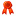          e-imzalıdırAdı-Soyadı-İmzasıAna Bilim Dalı BaşkanıAna bilim dalınız …………………………..tezli/tezsiz yüksek lisans/doktora programına kayıtlı ……………………….numaralı öğrencisiyim.  ……………………………………. Eğitim-Öğretim yılı Güz / Bahar yarıyılı için …………………………..……………….. nedeniyle kaydımın dondurulmasını istiyorum.   Gereğini saygılarımla arz ederim                                                                                                                                                                   ..…./….../20…..                                                                                                        Öğrencinin  Adı, Soyadı, İmzasıAdres:								     E-Posta adresi:     Tel. No: Ek:Belge (…Sayfa)A.B.D. Kurul kararı (…. Sayfa)         